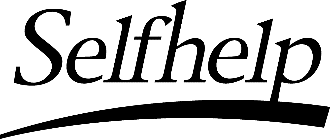 Date				No. of  pages:  	 (     )	To:To:From:Fax:Fax:Fax:Phone:Phone:Phone:Re: